For all VUMC - There is a new link which will take the user to the Eskind Library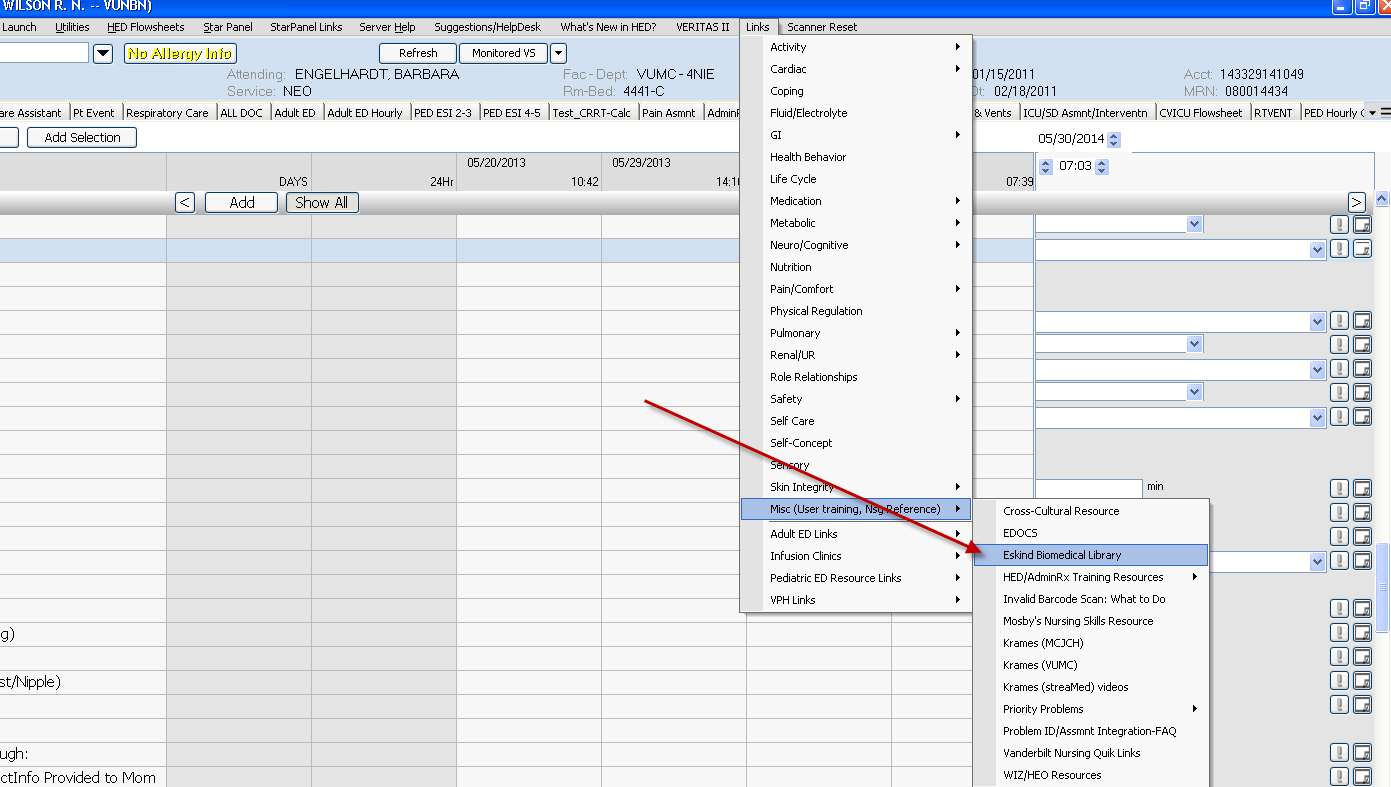 The Pulmonary/Respiratory Intervention charting fields have been standardized throughout VPH, Med/Surg, ICU’s, and Peds.  If charting field is not seen, users may have to hit show all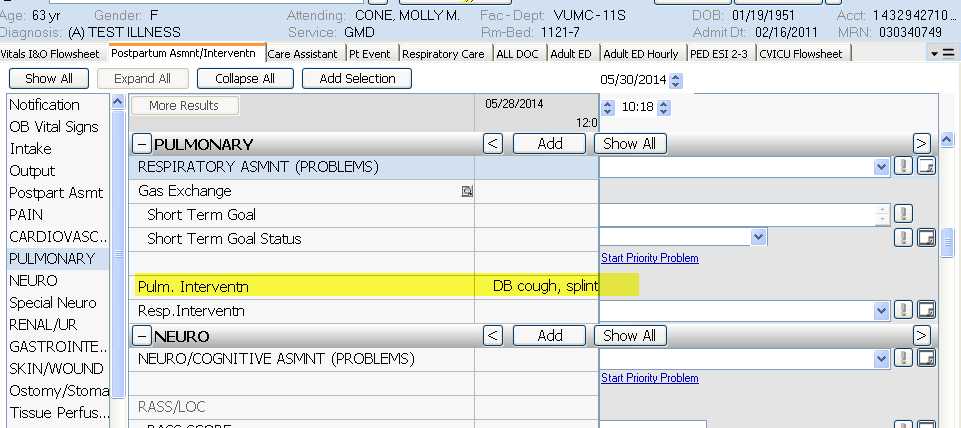 Coming Soon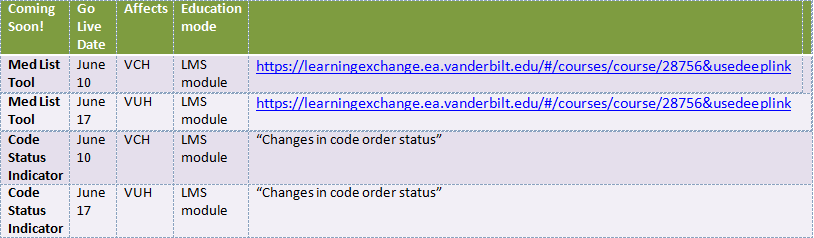 